Referat fra årsmøte 2017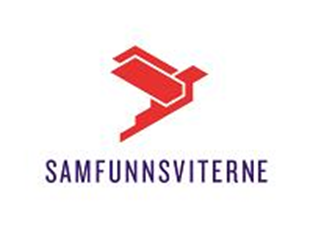 Samfunnsviternes fylkeslag for Buskerud, Vestfold og TelemarkTid: 4.5.2017Sted: Olav Trygvasonsgate, TønsbergTilstede: 23 medlemmer påmeldt. Noen forfall. Årsmøtet ble kombinert med fagdag med Catherine Lemaréchal i Ticato; Tidsmestring og kunsten å prioritere. Leder av Samfunnsviterne Merete Nilsson holdt en innledning. Sak 1: Årsberetning og regnskap 2016Anne Laukli redegjorde for aktiviteter i 2016. Se vedlegg.Sak 2: Handlingsplan og budsjett 2017Tildeling til fylkeslaget er på 30.000,- Dette skal dekke styremøter, medlemsmøter og årsmøte med faginnslag. Det er beregnet at tillitsvalgtsamlingen skal dekkes av OU-midler. Programmet må søkes godkjent i forkant. Diskusjon om ulike tiltak. Se vedlegg. Sak 3: Innkomne sakerIngen innkomne sakerSak 4: ValgDet var ingen kandidater til nye styremedlemmer. Styret ble gjenvalgt.Styret består av Anne Laukli (stat, leder), Kristin Kirkhus (helse, nestleder), Trondar Lien (KS), Reidun Ravn (helse), Espen Meyer (stat)